Guía Formativa N° 1 Ed. Física y Salud 1 º Año BásicoNombre: 			           	                                                       Fecha:       de          del    2020Objetivo de Aprendizaje: Reconocer y ejecutar patrones motores de locomoción, manipulación y estabilidad en una variedad de juegos y actividades físicas, relacionadas a los hábitos deportivos en niños.Item I: Colorea los dibujos y encierra en un círculo de color rojo sólo en las que se encuentren haciendo deporte (2 puntos cada una)Item II Dibújate haciendo tu deporte o actividad física favorita, luego colorea. (5 puntos)Item III Realiza en casa los siguientes ejercicios.Materiales: *Pelota de goma u otro material liviano.*Libro o cuaderno pequeño*Reloj para controlar tiempo.Ejercicios.*Esta guía tiene un 60% de exigencia”                          L : 60 a 100% de logro                        NL: menos del 60% de logroPuntaje ObtenidoLNLInstrucciones para los/las estudiantes:Sigue las instrucciones de cada item.Si tienes alguna consulta en el Texto de la asignatura o digital en www.curriculum línea.cl.Continúa revisando la página del Colegio para que continúes desarrollando nuevas actividades y revises tus avances.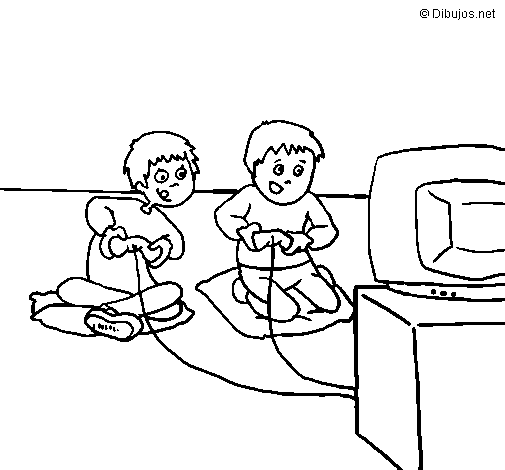 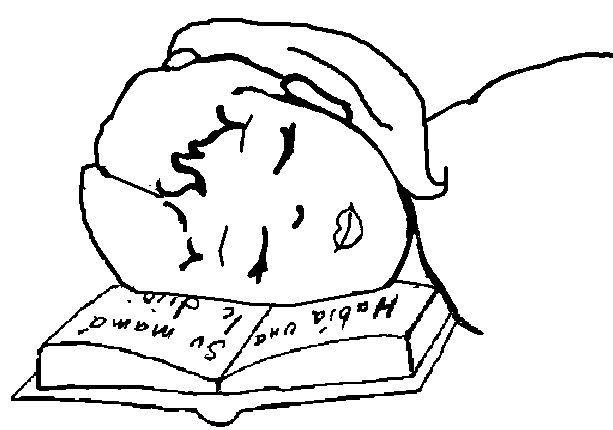 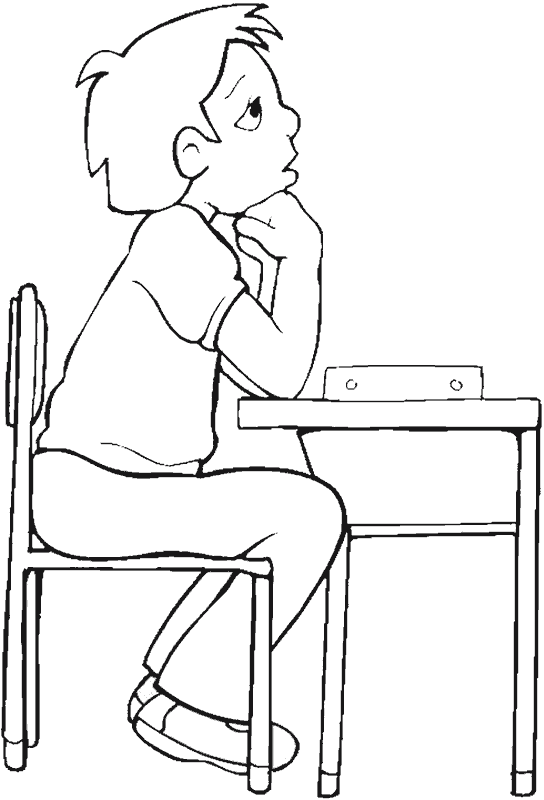 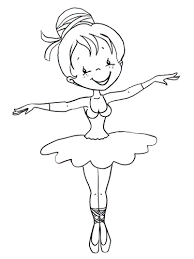 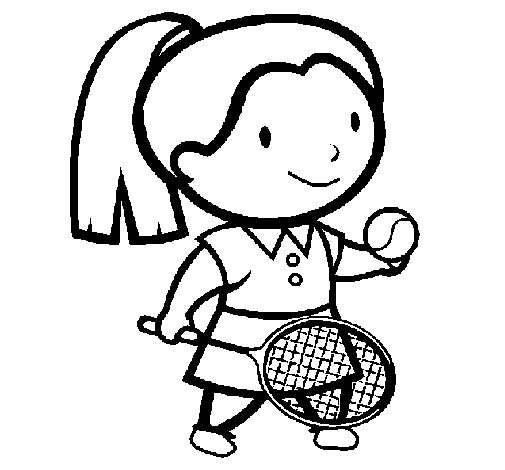 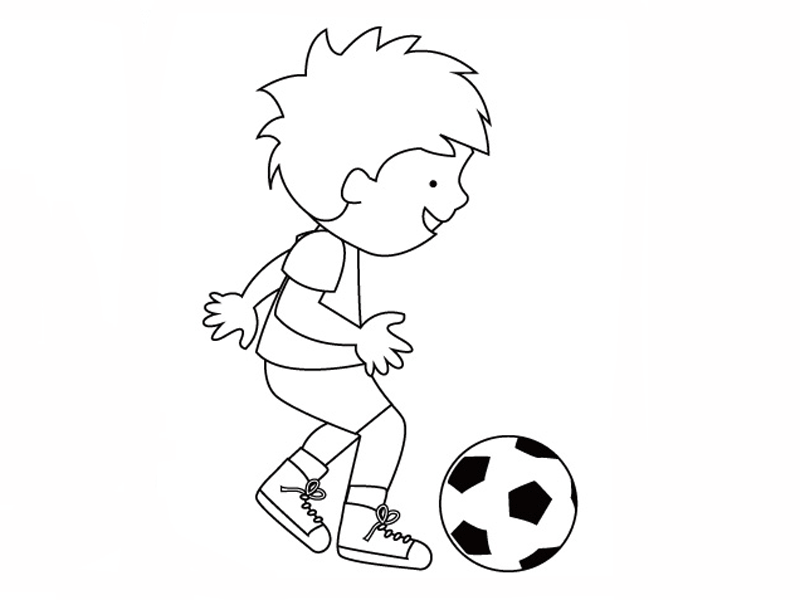 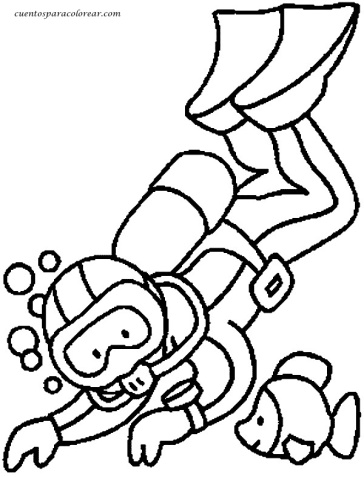 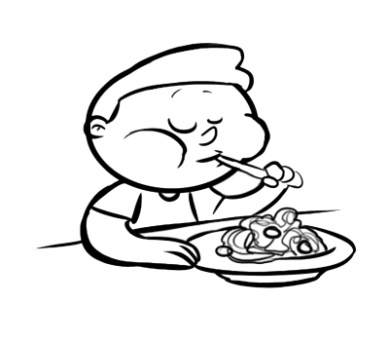 1.- Equilibrio estático: Mantén durante 10 segundos la posición paloma.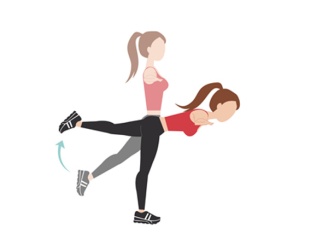 2.- Manipulación: Lanza hacia arriba una pelota de goma y atrápala sin que caiga al suelo. Repite 10 veces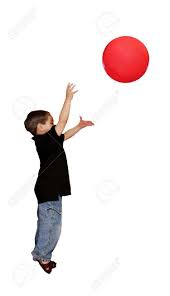 3.- Locomoción y equilibrio: Camina por tu casa con un libro pequeño sobre tu cabeza sin que se caiga.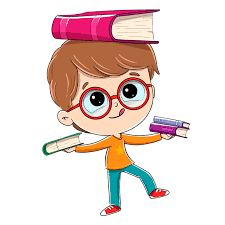 